MODALI CHE INDICANO POTERE: ESERCIZIExercise 1: completa con could o was/were able to alla forma corretta.Inizio modulo1. When I was young, I  run a marathon. 

2. I got the job because I  start immediately. 

3. The weather was sunny, so we  eat outside. 

4. My grandmother  speak three languages. 

5. During the weekend we  do some gardening. 

6. I  contact him, last night. 

7. When she was young, my aunt  run for miles. 

8. In those days, we  take holidays because we had too much work. 

9. We  finish all the meal, it was too big. 

10. We  catch the 7.30 train. Fine modulo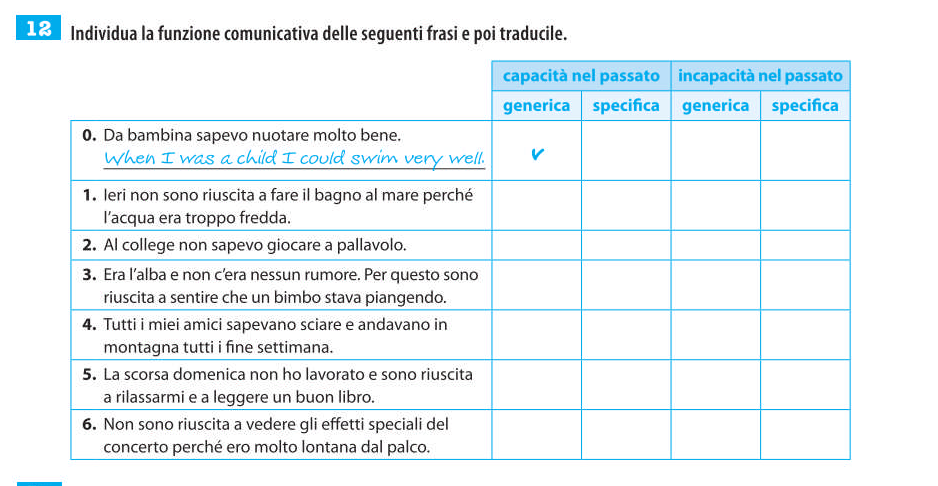 VERBI MODALI PER ESPRIMERE DEDUZIONIMust esprime __________________ Es. Lui deve essere inglese ______________________Can't esprime ___________________Es. Laura è andata in vacanza, non può essere a casa__________________________Could/May/Might esprimono _________________________Es. Potrebbero esserci degli errori, controlla!  ________________________________Esercizio n. 2Inserisci must/can’t/could/may/might1I'm sure he is here - I can see his car in front of the building.
He  be here. I can see his car in front of the building. 2They're coming this week but I don't know which day. 
They  be coming tomorrow. 3I'm not sure I'm going to pass the exam. I don't feel very confident.
I  pass the exam. I don't feel very confident. 4I've bought a lottery ticket. There's a chance I'll become a millionaire!
I  become a millionaire! 5I'm sure she doesn't speak French very well - she's only lived in Paris for a few weeks.
She  speak French very well. She's only lived in Paris for a few weeks. 6My key's not in my pocket or on my desk so I'm sure it's in the drawer.
My key's not in my pocket or on my desk so it  be in the drawer. 7Someone told me that Mark was in Mexico but I saw him yesterday so I'm sure he's not abroad.
Mark  be abroad. 8You got the job? That's great. I'm sure you're delighted.
You got the job? That's great. You  be delighted. 9They told me to prepare the project by tomorrow but it's almost impossible to do it so fast.
I  finish it by tomorrow if I stay at work all night, but I'm not sure. 10I asked them to send the goods as soon as possible; we receive them by the end of the week if the post is fast. 